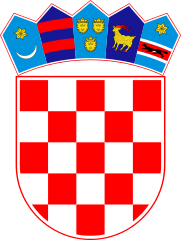 KLASA: 021-05/20-01/16URBROJ: 2178/02-03-20-1Bebrina, 21. svibnja 2020. godineNa temelju članka 17. Zakona o ublažavanju i uklanjanju posljedica prirodnih nepogoda („Narodne novine“ broj 16/19), te članka 32. Statuta općine Bebrina („Službeni vjesnik Brodsko-posavske županije“ broj 2/2018, 18/2019 i 24/2019 i „Glasnik općine Bebrina“ broj 1/2019 i  2/2020), Općinsko vijeće općine Bebrina na 27. sjednici održanoj 21. svibnja 2020. godine, donosi ODLUKU O DONOŠENJU PLANA DJELOVANJA U PODRUČJU PRIRODNIH NEPOGODAČlanak 1.Donosi se Plan djelovanja u području prirodnih nepogoda za 2020. godina (u daljnjem tekstu: Plan) radi određivanja mjera i postupanja djelomične sanacije šteta od prirodnih nepogoda.Članak 2.Plan djelovanja u području prirodnih nepogoda za 2020. godinu nalazi se u prilogu i sastavni je dio ove odluke.Članak 3.Ova Odluka stupa na snagu osam dana nakon objave u “Glasniku Općine Bebrina”.  OPĆINSKO VIJEĆE OPĆINE BEBRINA PREDSJEDNIK                                                                                    Mijo Belegić, ingDOSTAVITI:Glasnik Općine BebrinaDosje sjednicaPismohrana